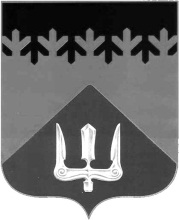 СОВЕТ ДЕПУТАТОВВОЛХОВСКОГО МУНИЦИПАЛЬНОГО РАЙОНАЛЕНИНГРАДСКОЙ ОБЛАСТИРЕШЕНИЕот  23  июля  2020  года                                                                                  №  40Рассмотрев обращение администрации Волховского муниципального района о направлении проекта решения «О согласовании замены дотации на выравнивание бюджетной обеспеченности», в целях реализации пункта 5 статьи 138 Бюджетного кодекса Российской Федерации и в соответствии с Постановлением Правительства Ленинградской области от 27 декабря 2019 года №637 «Об утверждении порядка согласования с представительными органами муниципальных районов (городского округа) Ленинградской области замены дотаций на выравнивание бюджетной обеспеченности муниципальных районов (городского округа) дополнительными нормативами отчислений в бюджеты муниципальных районов (городских округов) от налога на доходы физических лиц на очередной год и плановый период», Совет депутатов Волховского муниципального района Ленинградской областирешил:Согласовать замену дотации на выравнивание бюджетной обеспеченности Волховского муниципального района в полном объеме на дополнительный норматив отчислений в районный бюджет Волховского муниципального района от налога на доходы физических лиц на 2021 год и плановый период 2022 и 2023 годов.2. В срок до 01 августа 2020 года направить настоящее решение в комитет финансов Ленинградской области.3. Настоящее решение вступает в силу на следующий день после его официального опубликования в сетевом издании «ВолховСМИ».4. Контроль за исполнением настоящего решения возложить на постоянную депутатскую комиссию по бюджету и налогам.Глава Волховского муниципального районаЛенинградской области                                                                        Кафорин С.А. О согласовании замены дотации на выравнивание бюджетной обеспеченности